Конкурсное задание 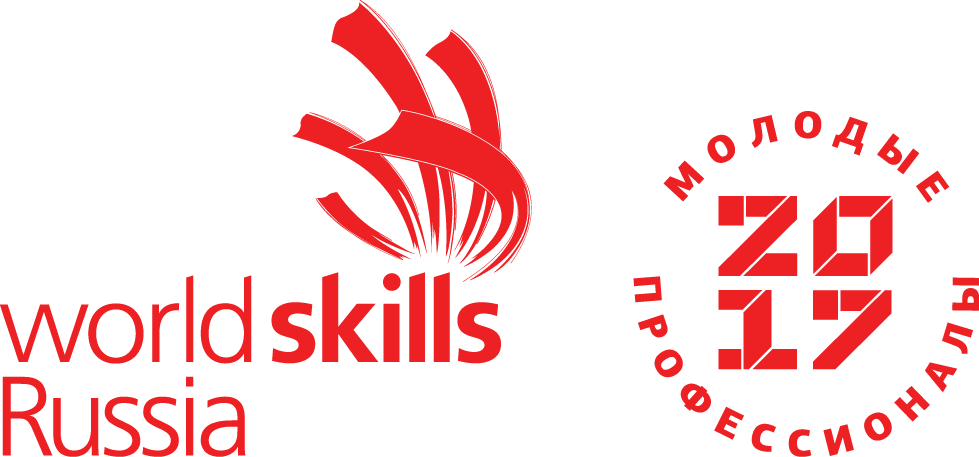 Компетенция28 «Флористика» Конкурсное задание включает в себя следующие модули:Основная работа флориста;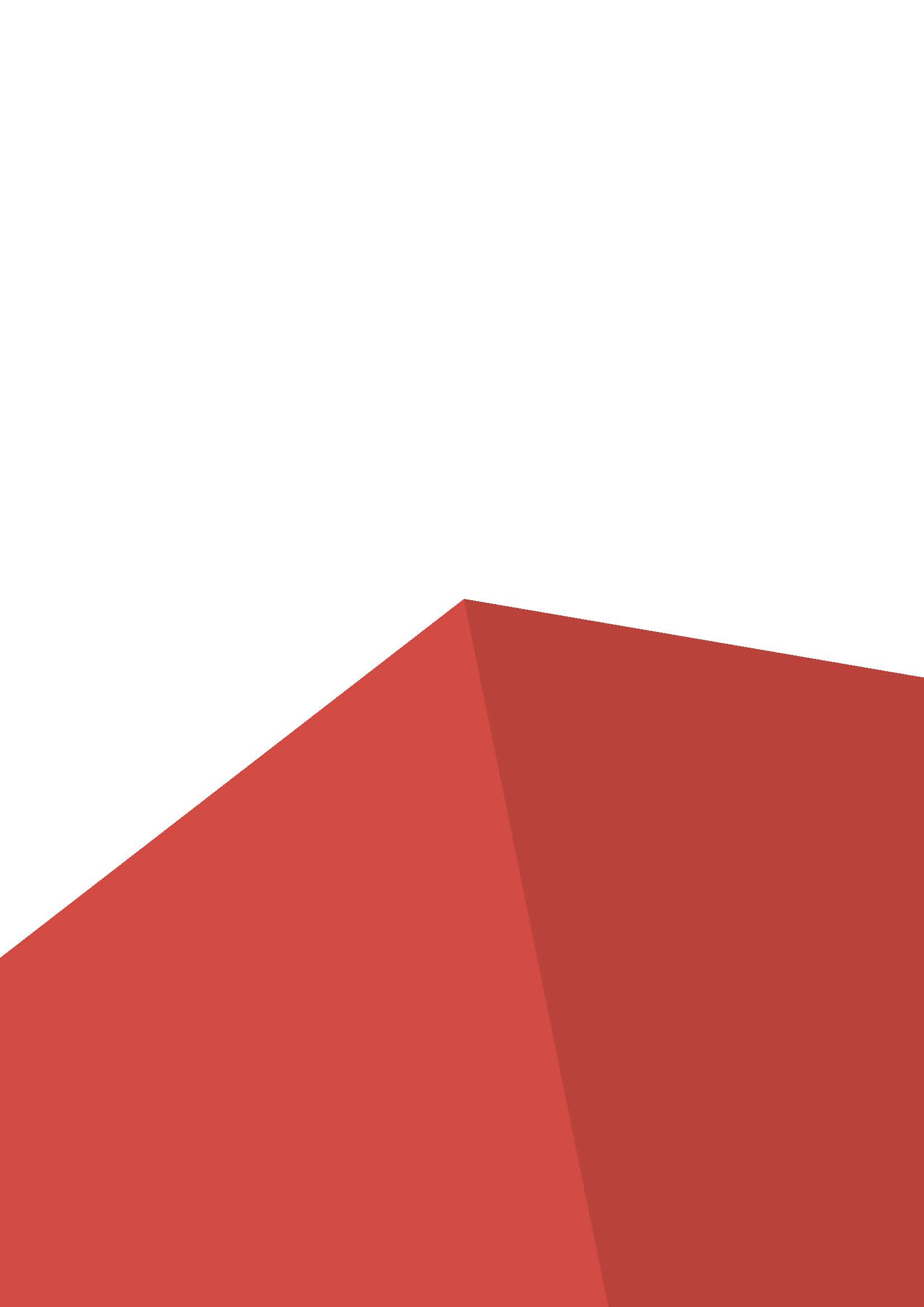 Работа с горшечными растениями;Свадебная флористика.Количество часов на выполнение задания: 11 ч.1 ДЕНЬ 1 ДЕНЬ Вид работыМодуль № 1 Сюрпризное заданиеТехника и технические приемыСвободнаяВремя выполнения1 час Параметры работы и место размещения Готовая работа размещается в пространстве, в соответствии с планом застройки;МатериалВ соответствии с инфраструктурным листом;Особые условияНе разрешается использовать домашние заготовки;Вид работыМодуль № 2 Сюрпризное задание Техника и технические приемыСвободнаяВремя выполнения1 часПараметры работы и место размещения Готовая работа размещается в пространстве, в соответствии с планом застройки;МатериалВ соответствии с инфраструктурным листом;Особые условияНе разрешается использовать домашние заготовки;Вид работыМодуль № 3 Композиция Техника и технические приемыСвободнаяВремя выполнения2 часа Параметры работы и место размещения Композиция должна быть настольной;В конкурсное время необходимо выставить работу на презентационное место, сделать фото на телефон и выложить в социальную сеть Instagram с хэштэгом #wsrfloristryГотовая работа размещается в пространстве в соответствии с планом застройки;МатериалВ соответствии с инфраструктурным листом;Особые условияРабота должна соответствовать заданной теме;Работа должна быть транспортабельной;Не разрешается использовать домашние заготовки;Гарантированное жизнеобеспечение растительного материала 3 дня.2 ДЕНЬ2 ДЕНЬВид работыМодуль № 4 БукетТехника и технические приемыСвободнаяВремя выполнения2 часа Параметры работы и место размещения В конкурсное время необходимо выставить работу на презентационное место, сделать фото на телефон и выложить в социальную сеть Instagram с хэштэгом #wsrfloristryГотовая работа размещается в пространстве в соответствии с планом застройки;МатериалВ соответствии с инфраструктурным листом;Особые условияНе разрешается использовать домашние заготовки;Работа должна соответствовать заданной теме;Работа должна быть транспортабельной;Гарантированное жизнеобеспечение растительного материала 3 дня;Вид работыМодуль № 5 Украшение для невесты, заменяющее букетТехника и технические приемыСвободнаяВремя выполнения3 часа Параметры работы и место размещения Украшение должно помещаться в руке, на руке, на кисти руки, на локте, предплечье;Размеры работы свободные;В конкурсное время необходимо выставить работу на презентационное место, сделать фото на телефон и выложить в социальную сеть Instagram с хэштэгом #wsrfloristryГотовая работа размещается в пространстве в соответствии с планом застройки;МатериалВ соответствии с инфраструктурным листом;Особые условияРабота должна соответствовать образу невесты и подходить под платье; Не разрешается использовать домашние заготовки;Гарантированное жизнеобеспечение растительного материала 12 часов;3 ДЕНЬ3 ДЕНЬВид работыМодуль № 6 Сюрпризное заданиеТехника и технические приемыСвободнаяВремя выполнения2 часа Параметры работы и место размещения Готовая работа размещается в пространстве, в соответствии с планом застройки;МатериалВ соответствии с инфраструктурным листом;Особые условияНе разрешается использовать домашние заготовки;